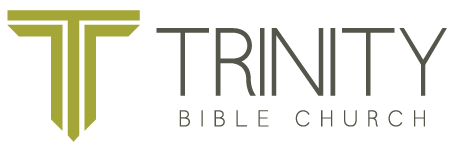 Trinity Bible ChurchSeeking God’s Direction Intake FormDate: _______________________I want to support the Trinity Bible Church SGD Building Fund Campaign with my Pledge of $_____________________To be paid by: _________________________Please debit my bank account: (attach VOID cheque)		$_____________________ (specify amount) ___________ One Time on _______________ or___________ Monthly on the 5th _______________The debit will be processed to your account on the 5th day of each month or the next business day. Note: Your first payment will be processed on the 5th of the month following the date of this Agreement.Cheque enclosed for $_____________________Cash payment of $________________________Online payment of $_______________________Please indicate if online payment is a:_____ One- Time payment _____ Monthly WithdrawalDonor’s Signature _____________________________Donor’s Name: ________________________________ (including middle initial)Address: _____________________________________	     _____________________________________Email:   ______________________________________Complete Name and Address required for Tax Reporting.I may revoke my authorization at any time, subject to providing notice of 30 days. To obtain a sample cancellation form, or for more information on my right to cancel a PAD Agreement, I may contact my financial institution or visit www.cdnpay.ca I have certain recourse rights if any debit does not comply with this agreement. For example, I have the right to receive reimbursements for any debit that is not authorized, or is not consistent with this PAD Agreement. To obtain more information on my recourse rights, I may contact my financial institution or visit www.cdnpay.ca